Тип Кольчатые червиI. Закончите фразы.Тело кольчатых червей покрыто _____________________________________. Кожные железы выделяют __________________________________. Движение червя обеспечивается __________________________ слоями мышц. Полость тела заполнена _________________________.
По бокам каждого сегмента (членика) имеются ______________________________________, играющие роль __________________________. Кровеносная система ___________________ и образована ___________________________ и ____________________________ сосудами.
Эти сосуды соединены ___________________________________ сосудами. Органы выделения представлены _____________________, открывающимися в полость тела _________________.II. Обозначьте внутренние органы дождевого червя на продольном срезе.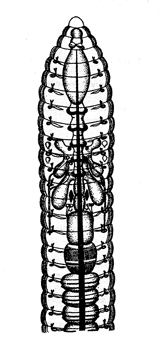 III. Выберите правильные утверждения.1. В типе кольчатых червей выделяют 3 класса: многощетинковых, малощетинковых и пиявок.2. Дождевые черви относятся к многощетинковым кольчецам.3. Среди кольчатых червей наиболее древними считают многощетинковых.4. Упрощение в строении организма не обязательно свидетельствует о его более раннемвозникновении в процессе эволюции.5. Важнейшим эволюционным приобретением кольчецов является вторичная полость тела.6. Нереиды относятся к малощетинковым кольчецам.7. Тело кольчатых червей развивается из трех слоев клеток зародыша.